       Štefanova ulica 2, 1501 Ljubljana	T: 01 428 40 00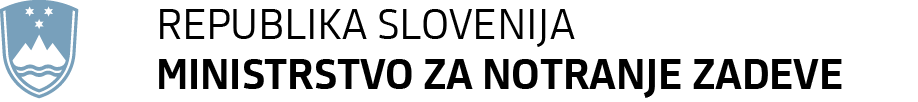 	F: 01 428 47 33 	E: gp.mnz@gov.si	www.mnz.gov.siInformacija o obisku ministra za notranje zadeve Republike Slovenije Aleša Hojsa na Generalnem sekretariatu INTERPOLA v Lyonu, Francija , 10. decembra 2021Namen obiskaMinister za notranje zadeve Aleš Hojs bo 10. decembra 2021 na povabilo generalnega sekretarja Jürgena Stocka obiskal Generalni sekretariat INTERPOLA. Minister Hojs in generalni sekretar INTRPOLA Stock bosta govorila o sodelovanju INTERPOLA z agencijami in državami članicami EU. Hkrati bo obisk priložnost, da se minister neposredno seznani z delom na Generalnem sekretariatu INTERPOLA.Program obiskaV času priprave Informacije podrobnejši program še ni znan.ObrazložitevMinister Hojs in generalni sekretar INTERPOLA Stock bosta nadaljevala pogovore, ki sta jih začela na neformalnem kosilu policijskih šefov in na konvenciji evropskih policijskih šefov konec septembra 2021 v Haagu. Glavna tema pogovorov bo sodelovanje INTERPOLA z agencijami EU in državami članicami.Delegacija Republike Slovenije:Aleš Hojs, minister, Suzana Ivanović, sekretarka, Kabinet ministra, vodja Službe za evropske zadeve in mednarodno sodelovanje p.p., Ministrstvo za notranje zadeve, Jože Senica, pomočnik generalnega direktorja policije, Policija,Mirjana Vertič Gotal, sekretarka, Služba za odnose z javnostmi, Ministrstvo za notranje zadeve.Številka: 511-17/2021/2 (102-23)Številka: 511-17/2021/2 (102-23)Ljubljana,  22. 11. 2021Ljubljana,  22. 11. 2021EVA (če se akt objavi v Uradnem listu RS)EVA (če se akt objavi v Uradnem listu RS)GENERALNI SEKRETARIAT VLADE REPUBLIKE SLOVENIJEGp.gs@gov.siGENERALNI SEKRETARIAT VLADE REPUBLIKE SLOVENIJEGp.gs@gov.siZADEVA: Informacija o obisku ministra za notranje zadeve Republike Slovenije Aleša Hojsa na Generalnem sekretariatu INTERPOLA v Lyonu, Francija, 10. decembra 2021 – predlog za obravnavoZADEVA: Informacija o obisku ministra za notranje zadeve Republike Slovenije Aleša Hojsa na Generalnem sekretariatu INTERPOLA v Lyonu, Francija, 10. decembra 2021 – predlog za obravnavoZADEVA: Informacija o obisku ministra za notranje zadeve Republike Slovenije Aleša Hojsa na Generalnem sekretariatu INTERPOLA v Lyonu, Francija, 10. decembra 2021 – predlog za obravnavoZADEVA: Informacija o obisku ministra za notranje zadeve Republike Slovenije Aleša Hojsa na Generalnem sekretariatu INTERPOLA v Lyonu, Francija, 10. decembra 2021 – predlog za obravnavoZADEVA: Informacija o obisku ministra za notranje zadeve Republike Slovenije Aleša Hojsa na Generalnem sekretariatu INTERPOLA v Lyonu, Francija, 10. decembra 2021 – predlog za obravnavo1. Predlog sklepov vlade:1. Predlog sklepov vlade:1. Predlog sklepov vlade:1. Predlog sklepov vlade:1. Predlog sklepov vlade:Na podlagi šestega odstavka 21. člena Zakona o Vladi Republike Slovenije (Uradni list RS, št. 24/05 – uradno prečiščeno besedilo, 109/08, 38/10 – ZUKN, 8/12, 21/13, 47/13 – ZDU-1G, 65/14 in 55/17) je Vlada republike Slovenije na … dne … pod točko … sprejela naslednjiS K L E P:Vlada Republike Slovenije je sprejela Informacijo o obisku ministra za notranje zadeve Republike Slovenije Aleša Hojsa na Generalnem sekretariatu INTERPOLA v Lyonu, Francija, 10. decembra 2021.mag. Janja Garvas Hočevarv. d. generalne sekretarkePriloga:InformacijaVročiti:Ministrstvu za notranje zadeveMinistrstvu za zunanje zadeveNa podlagi šestega odstavka 21. člena Zakona o Vladi Republike Slovenije (Uradni list RS, št. 24/05 – uradno prečiščeno besedilo, 109/08, 38/10 – ZUKN, 8/12, 21/13, 47/13 – ZDU-1G, 65/14 in 55/17) je Vlada republike Slovenije na … dne … pod točko … sprejela naslednjiS K L E P:Vlada Republike Slovenije je sprejela Informacijo o obisku ministra za notranje zadeve Republike Slovenije Aleša Hojsa na Generalnem sekretariatu INTERPOLA v Lyonu, Francija, 10. decembra 2021.mag. Janja Garvas Hočevarv. d. generalne sekretarkePriloga:InformacijaVročiti:Ministrstvu za notranje zadeveMinistrstvu za zunanje zadeveNa podlagi šestega odstavka 21. člena Zakona o Vladi Republike Slovenije (Uradni list RS, št. 24/05 – uradno prečiščeno besedilo, 109/08, 38/10 – ZUKN, 8/12, 21/13, 47/13 – ZDU-1G, 65/14 in 55/17) je Vlada republike Slovenije na … dne … pod točko … sprejela naslednjiS K L E P:Vlada Republike Slovenije je sprejela Informacijo o obisku ministra za notranje zadeve Republike Slovenije Aleša Hojsa na Generalnem sekretariatu INTERPOLA v Lyonu, Francija, 10. decembra 2021.mag. Janja Garvas Hočevarv. d. generalne sekretarkePriloga:InformacijaVročiti:Ministrstvu za notranje zadeveMinistrstvu za zunanje zadeveNa podlagi šestega odstavka 21. člena Zakona o Vladi Republike Slovenije (Uradni list RS, št. 24/05 – uradno prečiščeno besedilo, 109/08, 38/10 – ZUKN, 8/12, 21/13, 47/13 – ZDU-1G, 65/14 in 55/17) je Vlada republike Slovenije na … dne … pod točko … sprejela naslednjiS K L E P:Vlada Republike Slovenije je sprejela Informacijo o obisku ministra za notranje zadeve Republike Slovenije Aleša Hojsa na Generalnem sekretariatu INTERPOLA v Lyonu, Francija, 10. decembra 2021.mag. Janja Garvas Hočevarv. d. generalne sekretarkePriloga:InformacijaVročiti:Ministrstvu za notranje zadeveMinistrstvu za zunanje zadeveNa podlagi šestega odstavka 21. člena Zakona o Vladi Republike Slovenije (Uradni list RS, št. 24/05 – uradno prečiščeno besedilo, 109/08, 38/10 – ZUKN, 8/12, 21/13, 47/13 – ZDU-1G, 65/14 in 55/17) je Vlada republike Slovenije na … dne … pod točko … sprejela naslednjiS K L E P:Vlada Republike Slovenije je sprejela Informacijo o obisku ministra za notranje zadeve Republike Slovenije Aleša Hojsa na Generalnem sekretariatu INTERPOLA v Lyonu, Francija, 10. decembra 2021.mag. Janja Garvas Hočevarv. d. generalne sekretarkePriloga:InformacijaVročiti:Ministrstvu za notranje zadeveMinistrstvu za zunanje zadeve2. Predlog za obravnavo predloga zakona po nujnem ali skrajšanem postopku v državnem zboru z obrazložitvijo razlogov:2. Predlog za obravnavo predloga zakona po nujnem ali skrajšanem postopku v državnem zboru z obrazložitvijo razlogov:2. Predlog za obravnavo predloga zakona po nujnem ali skrajšanem postopku v državnem zboru z obrazložitvijo razlogov:2. Predlog za obravnavo predloga zakona po nujnem ali skrajšanem postopku v državnem zboru z obrazložitvijo razlogov:2. Predlog za obravnavo predloga zakona po nujnem ali skrajšanem postopku v državnem zboru z obrazložitvijo razlogov://///3.a Osebe, odgovorne za strokovno pripravo in usklajenost gradiva:3.a Osebe, odgovorne za strokovno pripravo in usklajenost gradiva:3.a Osebe, odgovorne za strokovno pripravo in usklajenost gradiva:3.a Osebe, odgovorne za strokovno pripravo in usklajenost gradiva:3.a Osebe, odgovorne za strokovno pripravo in usklajenost gradiva:Suzana Ivanović, Kabinet ministra, po pooblastilu vodja Službe za evropske zadeve in mednarodno sodelovanje, Ministrstvo za notranje zadeveSuzana Ivanović, Kabinet ministra, po pooblastilu vodja Službe za evropske zadeve in mednarodno sodelovanje, Ministrstvo za notranje zadeveSuzana Ivanović, Kabinet ministra, po pooblastilu vodja Službe za evropske zadeve in mednarodno sodelovanje, Ministrstvo za notranje zadeveSuzana Ivanović, Kabinet ministra, po pooblastilu vodja Službe za evropske zadeve in mednarodno sodelovanje, Ministrstvo za notranje zadeveSuzana Ivanović, Kabinet ministra, po pooblastilu vodja Službe za evropske zadeve in mednarodno sodelovanje, Ministrstvo za notranje zadeve3.b Zunanji strokovnjaki, ki so sodelovali pri pripravi dela ali celotnega gradiva:3.b Zunanji strokovnjaki, ki so sodelovali pri pripravi dela ali celotnega gradiva:3.b Zunanji strokovnjaki, ki so sodelovali pri pripravi dela ali celotnega gradiva:3.b Zunanji strokovnjaki, ki so sodelovali pri pripravi dela ali celotnega gradiva:3.b Zunanji strokovnjaki, ki so sodelovali pri pripravi dela ali celotnega gradiva://///4. Predstavniki vlade, ki bodo sodelovali pri delu državnega zbora:4. Predstavniki vlade, ki bodo sodelovali pri delu državnega zbora:4. Predstavniki vlade, ki bodo sodelovali pri delu državnega zbora:4. Predstavniki vlade, ki bodo sodelovali pri delu državnega zbora:4. Predstavniki vlade, ki bodo sodelovali pri delu državnega zbora://///5. Kratek povzetek gradiva:5. Kratek povzetek gradiva:5. Kratek povzetek gradiva:5. Kratek povzetek gradiva:5. Kratek povzetek gradiva:Minister za notranje zadeve Aleš Hojs bo 10. decembra 2021 na povabilo generalnega sekretarja Jürgena Stocka obiskal Generalni sekretariat INTERPOLA. Minister Hojs in generalni sekretar INTRPOLA Stock bosta nadaljevala pogovore o sodelovanju INTERPOLA z agencijami in državami članicami EU, ki  sta jih začela na neformalnem kosilu policijskih šefov in na konvenciji evropskih policijskih šefov konec septmebra 2021 v Haagu.Minister za notranje zadeve Aleš Hojs bo 10. decembra 2021 na povabilo generalnega sekretarja Jürgena Stocka obiskal Generalni sekretariat INTERPOLA. Minister Hojs in generalni sekretar INTRPOLA Stock bosta nadaljevala pogovore o sodelovanju INTERPOLA z agencijami in državami članicami EU, ki  sta jih začela na neformalnem kosilu policijskih šefov in na konvenciji evropskih policijskih šefov konec septmebra 2021 v Haagu.Minister za notranje zadeve Aleš Hojs bo 10. decembra 2021 na povabilo generalnega sekretarja Jürgena Stocka obiskal Generalni sekretariat INTERPOLA. Minister Hojs in generalni sekretar INTRPOLA Stock bosta nadaljevala pogovore o sodelovanju INTERPOLA z agencijami in državami članicami EU, ki  sta jih začela na neformalnem kosilu policijskih šefov in na konvenciji evropskih policijskih šefov konec septmebra 2021 v Haagu.Minister za notranje zadeve Aleš Hojs bo 10. decembra 2021 na povabilo generalnega sekretarja Jürgena Stocka obiskal Generalni sekretariat INTERPOLA. Minister Hojs in generalni sekretar INTRPOLA Stock bosta nadaljevala pogovore o sodelovanju INTERPOLA z agencijami in državami članicami EU, ki  sta jih začela na neformalnem kosilu policijskih šefov in na konvenciji evropskih policijskih šefov konec septmebra 2021 v Haagu.Minister za notranje zadeve Aleš Hojs bo 10. decembra 2021 na povabilo generalnega sekretarja Jürgena Stocka obiskal Generalni sekretariat INTERPOLA. Minister Hojs in generalni sekretar INTRPOLA Stock bosta nadaljevala pogovore o sodelovanju INTERPOLA z agencijami in državami članicami EU, ki  sta jih začela na neformalnem kosilu policijskih šefov in na konvenciji evropskih policijskih šefov konec septmebra 2021 v Haagu.6. Presoja posledic za:6. Presoja posledic za:6. Presoja posledic za:6. Presoja posledic za:6. Presoja posledic za:a)javnofinančna sredstva nad 40.000 EUR v tekočem in naslednjih treh letihjavnofinančna sredstva nad 40.000 EUR v tekočem in naslednjih treh letihjavnofinančna sredstva nad 40.000 EUR v tekočem in naslednjih treh letihNEb)usklajenost slovenskega pravnega reda s pravnim redom Evropske unijeusklajenost slovenskega pravnega reda s pravnim redom Evropske unijeusklajenost slovenskega pravnega reda s pravnim redom Evropske unijeNEc)administrativne poslediceadministrativne poslediceadministrativne poslediceNEč)gospodarstvo, zlasti mala in srednja podjetja ter konkurenčnost podjetijgospodarstvo, zlasti mala in srednja podjetja ter konkurenčnost podjetijgospodarstvo, zlasti mala in srednja podjetja ter konkurenčnost podjetijNEd)okolje, vključno s prostorskimi in varstvenimi vidikiokolje, vključno s prostorskimi in varstvenimi vidikiokolje, vključno s prostorskimi in varstvenimi vidikiNEe)socialno področjesocialno področjesocialno področjeNEf)dokumente razvojnega načrtovanja:nacionalne dokumente razvojnega načrtovanjarazvojne politike na ravni programov po strukturi razvojne klasifikacije programskega proračunarazvojne dokumente Evropske unije in mednarodnih organizacijdokumente razvojnega načrtovanja:nacionalne dokumente razvojnega načrtovanjarazvojne politike na ravni programov po strukturi razvojne klasifikacije programskega proračunarazvojne dokumente Evropske unije in mednarodnih organizacijdokumente razvojnega načrtovanja:nacionalne dokumente razvojnega načrtovanjarazvojne politike na ravni programov po strukturi razvojne klasifikacije programskega proračunarazvojne dokumente Evropske unije in mednarodnih organizacijNE7.a Predstavitev ocene finančnih posledic nad 40.000 EUR: /(Samo če izberete DA pod točko 6.a.)/7.a Predstavitev ocene finančnih posledic nad 40.000 EUR: /(Samo če izberete DA pod točko 6.a.)/7.a Predstavitev ocene finančnih posledic nad 40.000 EUR: /(Samo če izberete DA pod točko 6.a.)/7.a Predstavitev ocene finančnih posledic nad 40.000 EUR: /(Samo če izberete DA pod točko 6.a.)/7.a Predstavitev ocene finančnih posledic nad 40.000 EUR: /(Samo če izberete DA pod točko 6.a.)/7.b Predstavitev ocene finančnih posledic pod 40.000 EUR: (Samo če izberete NE pod točko 6.a.)Potrebna finančna sredstva za stroške obiska so zagotovljena v okviru materialnih stroškov Ministrstva za notranje zadeve.7.b Predstavitev ocene finančnih posledic pod 40.000 EUR: (Samo če izberete NE pod točko 6.a.)Potrebna finančna sredstva za stroške obiska so zagotovljena v okviru materialnih stroškov Ministrstva za notranje zadeve.7.b Predstavitev ocene finančnih posledic pod 40.000 EUR: (Samo če izberete NE pod točko 6.a.)Potrebna finančna sredstva za stroške obiska so zagotovljena v okviru materialnih stroškov Ministrstva za notranje zadeve.7.b Predstavitev ocene finančnih posledic pod 40.000 EUR: (Samo če izberete NE pod točko 6.a.)Potrebna finančna sredstva za stroške obiska so zagotovljena v okviru materialnih stroškov Ministrstva za notranje zadeve.7.b Predstavitev ocene finančnih posledic pod 40.000 EUR: (Samo če izberete NE pod točko 6.a.)Potrebna finančna sredstva za stroške obiska so zagotovljena v okviru materialnih stroškov Ministrstva za notranje zadeve.8. Predstavitev sodelovanja z združenji občin:8. Predstavitev sodelovanja z združenji občin:8. Predstavitev sodelovanja z združenji občin:8. Predstavitev sodelovanja z združenji občin:8. Predstavitev sodelovanja z združenji občin:Vsebina predloženega gradiva (predpisa) vpliva na:pristojnosti občin,delovanje občin,financiranje občin.Vsebina predloženega gradiva (predpisa) vpliva na:pristojnosti občin,delovanje občin,financiranje občin.Vsebina predloženega gradiva (predpisa) vpliva na:pristojnosti občin,delovanje občin,financiranje občin.NENEGradivo ne vpliva na pristojnosti, delovanje ali financiranje občin, zato usklajevanje z občinami ni potrebno.Gradivo ne vpliva na pristojnosti, delovanje ali financiranje občin, zato usklajevanje z občinami ni potrebno.Gradivo ne vpliva na pristojnosti, delovanje ali financiranje občin, zato usklajevanje z občinami ni potrebno.Gradivo ne vpliva na pristojnosti, delovanje ali financiranje občin, zato usklajevanje z občinami ni potrebno.Gradivo ne vpliva na pristojnosti, delovanje ali financiranje občin, zato usklajevanje z občinami ni potrebno.9. Predstavitev sodelovanja javnosti:9. Predstavitev sodelovanja javnosti:9. Predstavitev sodelovanja javnosti:9. Predstavitev sodelovanja javnosti:9. Predstavitev sodelovanja javnosti:Gradivo je bilo predhodno objavljeno na spletni strani predlagatelja:Gradivo je bilo predhodno objavljeno na spletni strani predlagatelja:Gradivo je bilo predhodno objavljeno na spletni strani predlagatelja:NENESodelovanje javnosti pri pripravi gradiva ni potrebno.Sodelovanje javnosti pri pripravi gradiva ni potrebno.Sodelovanje javnosti pri pripravi gradiva ni potrebno.Sodelovanje javnosti pri pripravi gradiva ni potrebno.Sodelovanje javnosti pri pripravi gradiva ni potrebno.10. Pri pripravi gradiva so bile upoštevane zahteve iz Resolucije o normativni dejavnosti:10. Pri pripravi gradiva so bile upoštevane zahteve iz Resolucije o normativni dejavnosti:10. Pri pripravi gradiva so bile upoštevane zahteve iz Resolucije o normativni dejavnosti:NENE11. Gradivo je uvrščeno v delovni program vlade:11. Gradivo je uvrščeno v delovni program vlade:11. Gradivo je uvrščeno v delovni program vlade:NENE                        Aleš Hojs                         minister                        Aleš Hojs                         minister                        Aleš Hojs                         minister                        Aleš Hojs                         minister                        Aleš Hojs                         minister